к заданиям по технологии XVII Всероссийской олимпиады школьников Регионального  этапа  по номинации«Культура дома и декоративно—прикладное творчество»10-11 классы: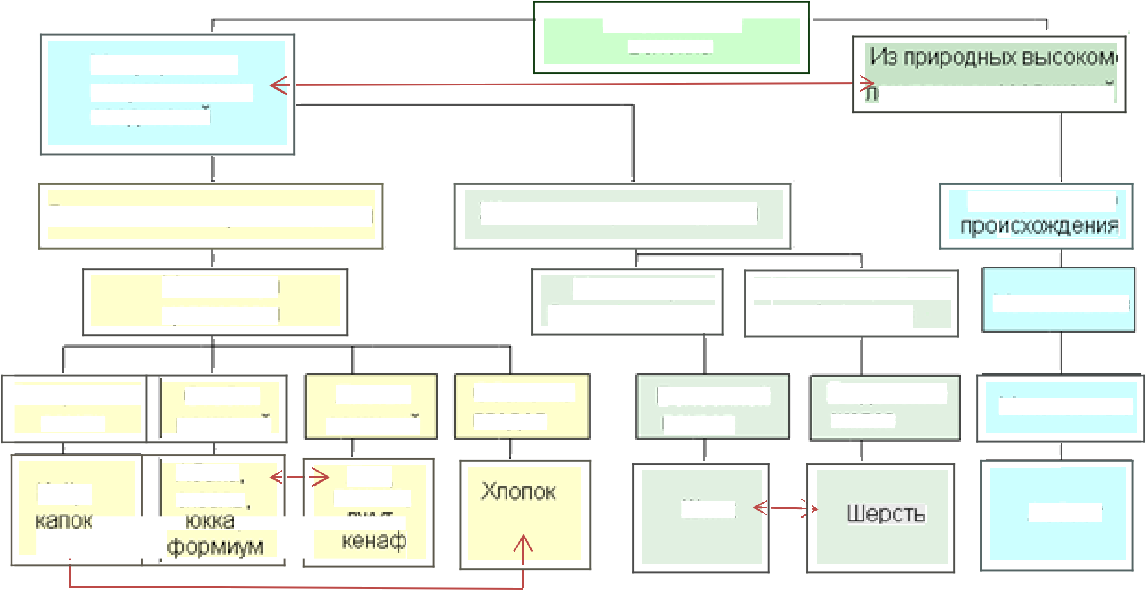 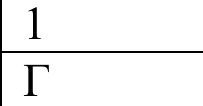 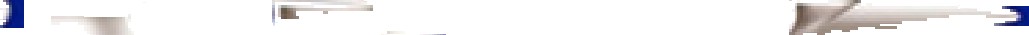 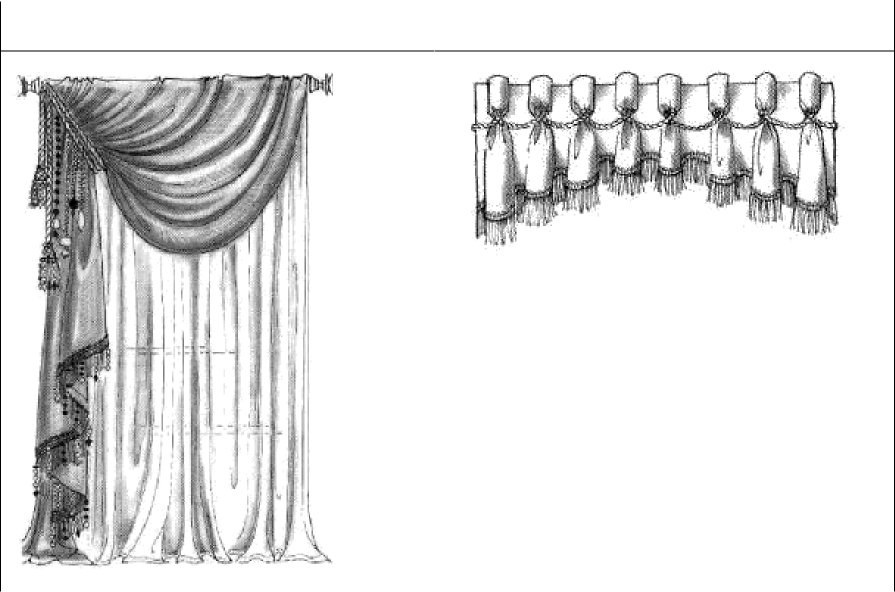 Эскиз модели платья		Схема соединения отложной манжеты и низа рукава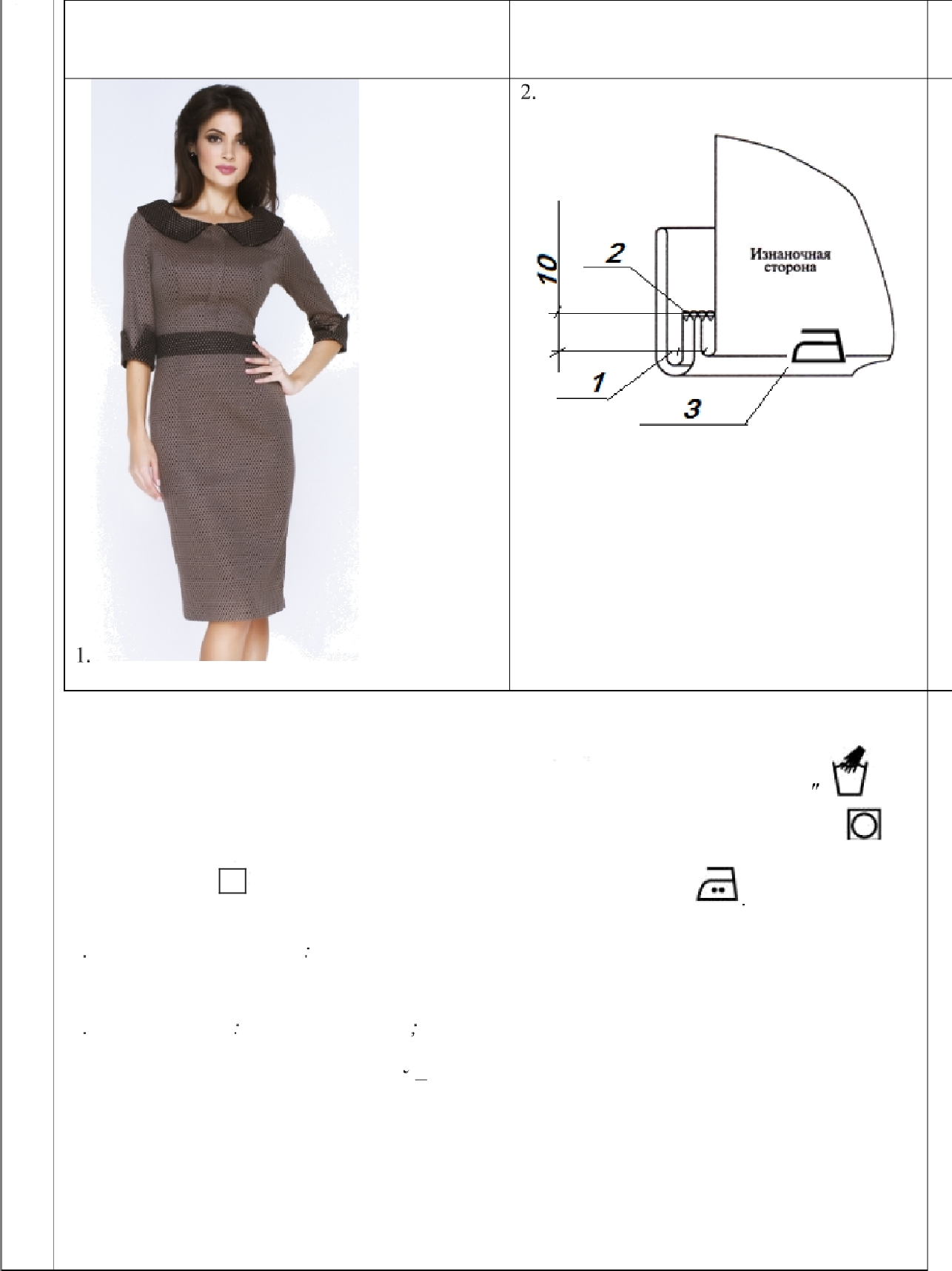 Ткань и уход за ней для платья подходит костюмная ткань, рекомендуется машинная стирка в режиме “деликатная стирка“	или “ручная стирка	при30C с применением  жидкого порошка для деликатных  тканей. щадящий  отжимили химчистка' F , гладить npu максимальной температуре 150Описание внешнего вида изделия.1) Наименование изделия платье женское офисное или выходное 2).Силуэт.’ прилегающий, рельефные линии подчеркивают линию бюста 4).Покрой рукавов.’ рукава втачные, длиной - 3/4Вид застежки молния no спинке4).Onиcaниe no элементам. платье украшено широким отложным воротником и отложными манжетами из тканеи	компаньонов, отрезное no линии талии с втачным поясом, cnepeди украшено отстрочкой в виде планки.Оценка выполнения творческого задания.Эскиз модели-3 балл,2 Схема обработки низа рукава отложнои манжетои -2 балла,3. Рекомендуемые ткани и уход за ними — 3 балла, 4.Описание модели -3 баллаBcero 11 баллов.1.А. TП — преобразует предмет труда в продукт.Б. ЭП — создаёт условия для успешного функционирования технологии производства (снабжение, учет затрат, контроль, анализ результатов, управление производством, перспективы  реализации  созданного продукта).А. TП — преобразует предмет труда в продукт.Б. ЭП — создаёт условия для успешного функционирования технологии производства (снабжение, учет затрат, контроль, анализ результатов, управление производством, перспективы  реализации  созданного продукта).А. TП — преобразует предмет труда в продукт.Б. ЭП — создаёт условия для успешного функционирования технологии производства (снабжение, учет затрат, контроль, анализ результатов, управление производством, перспективы  реализации  созданного продукта).А. TП — преобразует предмет труда в продукт.Б. ЭП — создаёт условия для успешного функционирования технологии производства (снабжение, учет затрат, контроль, анализ результатов, управление производством, перспективы  реализации  созданного продукта).А. TП — преобразует предмет труда в продукт.Б. ЭП — создаёт условия для успешного функционирования технологии производства (снабжение, учет затрат, контроль, анализ результатов, управление производством, перспективы  реализации  созданного продукта).А. TП — преобразует предмет труда в продукт.Б. ЭП — создаёт условия для успешного функционирования технологии производства (снабжение, учет затрат, контроль, анализ результатов, управление производством, перспективы  реализации  созданного продукта).А. TП — преобразует предмет труда в продукт.Б. ЭП — создаёт условия для успешного функционирования технологии производства (снабжение, учет затрат, контроль, анализ результатов, управление производством, перспективы  реализации  созданного продукта).А. TП — преобразует предмет труда в продукт.Б. ЭП — создаёт условия для успешного функционирования технологии производства (снабжение, учет затрат, контроль, анализ результатов, управление производством, перспективы  реализации  созданного продукта).А. TП — преобразует предмет труда в продукт.Б. ЭП — создаёт условия для успешного функционирования технологии производства (снабжение, учет затрат, контроль, анализ результатов, управление производством, перспективы  реализации  созданного продукта).2.Kpyпy следует  засыпать в кипящую  воду, иначе незаварившийся крахмал осядет  на днопосуды  и каша пригорит.Kpyпy следует  засыпать в кипящую  воду, иначе незаварившийся крахмал осядет  на днопосуды  и каша пригорит.Kpyпy следует  засыпать в кипящую  воду, иначе незаварившийся крахмал осядет  на днопосуды  и каша пригорит.Kpyпy следует  засыпать в кипящую  воду, иначе незаварившийся крахмал осядет  на днопосуды  и каша пригорит.Kpyпy следует  засыпать в кипящую  воду, иначе незаварившийся крахмал осядет  на днопосуды  и каша пригорит.Kpyпy следует  засыпать в кипящую  воду, иначе незаварившийся крахмал осядет  на днопосуды  и каша пригорит.Kpyпy следует  засыпать в кипящую  воду, иначе незаварившийся крахмал осядет  на днопосуды  и каша пригорит.Kpyпy следует  засыпать в кипящую  воду, иначе незаварившийся крахмал осядет  на днопосуды  и каша пригорит.Kpyпy следует  засыпать в кипящую  воду, иначе незаварившийся крахмал осядет  на днопосуды  и каша пригорит.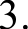 Состав блюдаКоли— чество гна 100 г продукта процентное содержание соответствующих питательных веществна 100 г продукта процентное содержание соответствующих питательных веществна 100 г продукта процентное содержание соответствующих питательных веществБелкиЖирыУглеводыСостав блюдаКоли— чество гБелкиЖирыУглеводыБелкиЖирыУглеводы1.	Персик1000,90,19,b0,90,19,52.  Груша1000,40,39,50,40,39,5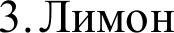 250,90,210,30,230,052,584. Сахарная пудра2599,824,95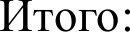 1,530,4546,53Калорийность питательных веществ в 1 г4,19,34,1ИТОГО: 201,26ккал6,274,19190,8Решение: 1х0,9=0,9г и т.д.; 1x0,4 =0,4г и т.д.; 0,25х0,9=0,2Зг и т.д.;0,25х99,8=24,95 г; (4,1x1,53)+(9,3x0,45)+(4,1x46,53)=201,26   ккалРешение: 1х0,9=0,9г и т.д.; 1x0,4 =0,4г и т.д.; 0,25х0,9=0,2Зг и т.д.;0,25х99,8=24,95 г; (4,1x1,53)+(9,3x0,45)+(4,1x46,53)=201,26   ккалРешение: 1х0,9=0,9г и т.д.; 1x0,4 =0,4г и т.д.; 0,25х0,9=0,2Зг и т.д.;0,25х99,8=24,95 г; (4,1x1,53)+(9,3x0,45)+(4,1x46,53)=201,26   ккалРешение: 1х0,9=0,9г и т.д.; 1x0,4 =0,4г и т.д.; 0,25х0,9=0,2Зг и т.д.;0,25х99,8=24,95 г; (4,1x1,53)+(9,3x0,45)+(4,1x46,53)=201,26   ккалРешение: 1х0,9=0,9г и т.д.; 1x0,4 =0,4г и т.д.; 0,25х0,9=0,2Зг и т.д.;0,25х99,8=24,95 г; (4,1x1,53)+(9,3x0,45)+(4,1x46,53)=201,26   ккалРешение: 1х0,9=0,9г и т.д.; 1x0,4 =0,4г и т.д.; 0,25х0,9=0,2Зг и т.д.;0,25х99,8=24,95 г; (4,1x1,53)+(9,3x0,45)+(4,1x46,53)=201,26   ккалРешение: 1х0,9=0,9г и т.д.; 1x0,4 =0,4г и т.д.; 0,25х0,9=0,2Зг и т.д.;0,25х99,8=24,95 г; (4,1x1,53)+(9,3x0,45)+(4,1x46,53)=201,26   ккалРешение: 1х0,9=0,9г и т.д.; 1x0,4 =0,4г и т.д.; 0,25х0,9=0,2Зг и т.д.;0,25х99,8=24,95 г; (4,1x1,53)+(9,3x0,45)+(4,1x46,53)=201,26   ккал4Болгарский перецБолгарский перецБолгарский перецБолгарский перецБолгарский перецБолгарский перецБолгарский перецБолгарский перецБолгарский перец5.6  — леваши  -  это  русское  лакомство  из  толчёных  ягод  (калина,  рябина,  малина),высушенных в натопленной печи в виде лепёшек.6  — леваши  -  это  русское  лакомство  из  толчёных  ягод  (калина,  рябина,  малина),высушенных в натопленной печи в виде лепёшек.6  — леваши  -  это  русское  лакомство  из  толчёных  ягод  (калина,  рябина,  малина),высушенных в натопленной печи в виде лепёшек.6  — леваши  -  это  русское  лакомство  из  толчёных  ягод  (калина,  рябина,  малина),высушенных в натопленной печи в виде лепёшек.6  — леваши  -  это  русское  лакомство  из  толчёных  ягод  (калина,  рябина,  малина),высушенных в натопленной печи в виде лепёшек.6  — леваши  -  это  русское  лакомство  из  толчёных  ягод  (калина,  рябина,  малина),высушенных в натопленной печи в виде лепёшек.6  — леваши  -  это  русское  лакомство  из  толчёных  ягод  (калина,  рябина,  малина),высушенных в натопленной печи в виде лепёшек.6  — леваши  -  это  русское  лакомство  из  толчёных  ягод  (калина,  рябина,  малина),высушенных в натопленной печи в виде лепёшек.6  — леваши  -  это  русское  лакомство  из  толчёных  ягод  (калина,  рябина,  малина),высушенных в натопленной печи в виде лепёшек.6.Действие гипосульфита и сульфита натрия связано с образованием бесцветных ихорошо растворимых в воде веществ -- иодида натрия NaI и иодоводорода HI -- в результате реакций:2 NazSзOз + Iz = NazS4O6 + 2NaINazSOз + Iz + HzO = NazSO4 + 2НІ ( В ответе достаточно дать один вариант)Действие гипосульфита и сульфита натрия связано с образованием бесцветных ихорошо растворимых в воде веществ -- иодида натрия NaI и иодоводорода HI -- в результате реакций:2 NazSзOз + Iz = NazS4O6 + 2NaINazSOз + Iz + HzO = NazSO4 + 2НІ ( В ответе достаточно дать один вариант)Действие гипосульфита и сульфита натрия связано с образованием бесцветных ихорошо растворимых в воде веществ -- иодида натрия NaI и иодоводорода HI -- в результате реакций:2 NazSзOз + Iz = NazS4O6 + 2NaINazSOз + Iz + HzO = NazSO4 + 2НІ ( В ответе достаточно дать один вариант)Действие гипосульфита и сульфита натрия связано с образованием бесцветных ихорошо растворимых в воде веществ -- иодида натрия NaI и иодоводорода HI -- в результате реакций:2 NazSзOз + Iz = NazS4O6 + 2NaINazSOз + Iz + HzO = NazSO4 + 2НІ ( В ответе достаточно дать один вариант)Действие гипосульфита и сульфита натрия связано с образованием бесцветных ихорошо растворимых в воде веществ -- иодида натрия NaI и иодоводорода HI -- в результате реакций:2 NazSзOз + Iz = NazS4O6 + 2NaINazSOз + Iz + HzO = NazSO4 + 2НІ ( В ответе достаточно дать один вариант)Действие гипосульфита и сульфита натрия связано с образованием бесцветных ихорошо растворимых в воде веществ -- иодида натрия NaI и иодоводорода HI -- в результате реакций:2 NazSзOз + Iz = NazS4O6 + 2NaINazSOз + Iz + HzO = NazSO4 + 2НІ ( В ответе достаточно дать один вариант)Действие гипосульфита и сульфита натрия связано с образованием бесцветных ихорошо растворимых в воде веществ -- иодида натрия NaI и иодоводорода HI -- в результате реакций:2 NazSзOз + Iz = NazS4O6 + 2NaINazSOз + Iz + HzO = NazSO4 + 2НІ ( В ответе достаточно дать один вариант)Действие гипосульфита и сульфита натрия связано с образованием бесцветных ихорошо растворимых в воде веществ -- иодида натрия NaI и иодоводорода HI -- в результате реакций:2 NazSзOз + Iz = NazS4O6 + 2NaINazSOз + Iz + HzO = NazSO4 + 2НІ ( В ответе достаточно дать один вариант)Действие гипосульфита и сульфита натрия связано с образованием бесцветных ихорошо растворимых в воде веществ -- иодида натрия NaI и иодоводорода HI -- в результате реакций:2 NazSзOз + Iz = NazS4O6 + 2NaINazSOз + Iz + HzO = NazSO4 + 2НІ ( В ответе достаточно дать один вариант)7.Носовые платки, пеленки для новорожденных, постельное и нательное белье, матрацныечехлы, одеяла, особенно удобны для применения в инфекционных лечебных учреждениях и родильных домах.Носовые платки, пеленки для новорожденных, постельное и нательное белье, матрацныечехлы, одеяла, особенно удобны для применения в инфекционных лечебных учреждениях и родильных домах.Носовые платки, пеленки для новорожденных, постельное и нательное белье, матрацныечехлы, одеяла, особенно удобны для применения в инфекционных лечебных учреждениях и родильных домах.Носовые платки, пеленки для новорожденных, постельное и нательное белье, матрацныечехлы, одеяла, особенно удобны для применения в инфекционных лечебных учреждениях и родильных домах.Носовые платки, пеленки для новорожденных, постельное и нательное белье, матрацныечехлы, одеяла, особенно удобны для применения в инфекционных лечебных учреждениях и родильных домах.Носовые платки, пеленки для новорожденных, постельное и нательное белье, матрацныечехлы, одеяла, особенно удобны для применения в инфекционных лечебных учреждениях и родильных домах.Носовые платки, пеленки для новорожденных, постельное и нательное белье, матрацныечехлы, одеяла, особенно удобны для применения в инфекционных лечебных учреждениях и родильных домах.Носовые платки, пеленки для новорожденных, постельное и нательное белье, матрацныечехлы, одеяла, особенно удобны для применения в инфекционных лечебных учреждениях и родильных домах.Носовые платки, пеленки для новорожденных, постельное и нательное белье, матрацныечехлы, одеяла, особенно удобны для применения в инфекционных лечебных учреждениях и родильных домах.8Ктіасс tзфt1 КПЦL1Я Натур БТІЬНЫ Х BOfJOK ОННатуgэпьныевопокнаЕЮ ПQИДОДН ЫХнеорганичесkих	ехупярньи  соqдинениисоединенииРастительного  происхождения	Жиб0ТнОГ0  ПДОиСХОt‹ІtбнНQ	МНнеральногоИз мопекуп	Из мопвкуп	Ш молекул бепка	Из сипикатовиеппюлсзы	Оеяке кер0п‹не	фиDроинаПоверхногтL		Стебп›		ЛисТьR	Оболочиа	вопосяной	ВыдепеНпе	Ис копаемые C9h4RH	растенхН	растеНии	ППОдОВ		покрое		жепезA6axs	Лен,*°#Р.	сизапь	пенька.	Шепх	АсбестКтіасс tзфt1 КПЦL1Я Натур БТІЬНЫ Х BOfJOK ОННатуgэпьныевопокнаЕЮ ПQИДОДН ЫХнеорганичесkих	ехупярньи  соqдинениисоединенииРастительного  происхождения	Жиб0ТнОГ0  ПДОиСХОt‹ІtбнНQ	МНнеральногоИз мопекуп	Из мопвкуп	Ш молекул бепка	Из сипикатовиеппюлсзы	Оеяке кер0п‹не	фиDроинаПоверхногтL		Стебп›		ЛисТьR	Оболочиа	вопосяной	ВыдепеНпе	Ис копаемые C9h4RH	растенхН	растеНии	ППОдОВ		покрое		жепезA6axs	Лен,*°#Р.	сизапь	пенька.	Шепх	АсбестКтіасс tзфt1 КПЦL1Я Натур БТІЬНЫ Х BOfJOK ОННатуgэпьныевопокнаЕЮ ПQИДОДН ЫХнеорганичесkих	ехупярньи  соqдинениисоединенииРастительного  происхождения	Жиб0ТнОГ0  ПДОиСХОt‹ІtбнНQ	МНнеральногоИз мопекуп	Из мопвкуп	Ш молекул бепка	Из сипикатовиеппюлсзы	Оеяке кер0п‹не	фиDроинаПоверхногтL		Стебп›		ЛисТьR	Оболочиа	вопосяной	ВыдепеНпе	Ис копаемые C9h4RH	растенхН	растеНии	ППОдОВ		покрое		жепезA6axs	Лен,*°#Р.	сизапь	пенька.	Шепх	АсбестКтіасс tзфt1 КПЦL1Я Натур БТІЬНЫ Х BOfJOK ОННатуgэпьныевопокнаЕЮ ПQИДОДН ЫХнеорганичесkих	ехупярньи  соqдинениисоединенииРастительного  происхождения	Жиб0ТнОГ0  ПДОиСХОt‹ІtбнНQ	МНнеральногоИз мопекуп	Из мопвкуп	Ш молекул бепка	Из сипикатовиеппюлсзы	Оеяке кер0п‹не	фиDроинаПоверхногтL		Стебп›		ЛисТьR	Оболочиа	вопосяной	ВыдепеНпе	Ис копаемые C9h4RH	растенхН	растеНии	ППОдОВ		покрое		жепезA6axs	Лен,*°#Р.	сизапь	пенька.	Шепх	АсбестКтіасс tзфt1 КПЦL1Я Натур БТІЬНЫ Х BOfJOK ОННатуgэпьныевопокнаЕЮ ПQИДОДН ЫХнеорганичесkих	ехупярньи  соqдинениисоединенииРастительного  происхождения	Жиб0ТнОГ0  ПДОиСХОt‹ІtбнНQ	МНнеральногоИз мопекуп	Из мопвкуп	Ш молекул бепка	Из сипикатовиеппюлсзы	Оеяке кер0п‹не	фиDроинаПоверхногтL		Стебп›		ЛисТьR	Оболочиа	вопосяной	ВыдепеНпе	Ис копаемые C9h4RH	растенхН	растеНии	ППОдОВ		покрое		жепезA6axs	Лен,*°#Р.	сизапь	пенька.	Шепх	АсбестКтіасс tзфt1 КПЦL1Я Натур БТІЬНЫ Х BOfJOK ОННатуgэпьныевопокнаЕЮ ПQИДОДН ЫХнеорганичесkих	ехупярньи  соqдинениисоединенииРастительного  происхождения	Жиб0ТнОГ0  ПДОиСХОt‹ІtбнНQ	МНнеральногоИз мопекуп	Из мопвкуп	Ш молекул бепка	Из сипикатовиеппюлсзы	Оеяке кер0п‹не	фиDроинаПоверхногтL		Стебп›		ЛисТьR	Оболочиа	вопосяной	ВыдепеНпе	Ис копаемые C9h4RH	растенхН	растеНии	ППОдОВ		покрое		жепезA6axs	Лен,*°#Р.	сизапь	пенька.	Шепх	АсбестКтіасс tзфt1 КПЦL1Я Натур БТІЬНЫ Х BOfJOK ОННатуgэпьныевопокнаЕЮ ПQИДОДН ЫХнеорганичесkих	ехупярньи  соqдинениисоединенииРастительного  происхождения	Жиб0ТнОГ0  ПДОиСХОt‹ІtбнНQ	МНнеральногоИз мопекуп	Из мопвкуп	Ш молекул бепка	Из сипикатовиеппюлсзы	Оеяке кер0п‹не	фиDроинаПоверхногтL		Стебп›		ЛисТьR	Оболочиа	вопосяной	ВыдепеНпе	Ис копаемые C9h4RH	растенхН	растеНии	ППОдОВ		покрое		жепезA6axs	Лен,*°#Р.	сизапь	пенька.	Шепх	АсбестКтіасс tзфt1 КПЦL1Я Натур БТІЬНЫ Х BOfJOK ОННатуgэпьныевопокнаЕЮ ПQИДОДН ЫХнеорганичесkих	ехупярньи  соqдинениисоединенииРастительного  происхождения	Жиб0ТнОГ0  ПДОиСХОt‹ІtбнНQ	МНнеральногоИз мопекуп	Из мопвкуп	Ш молекул бепка	Из сипикатовиеппюлсзы	Оеяке кер0п‹не	фиDроинаПоверхногтL		Стебп›		ЛисТьR	Оболочиа	вопосяной	ВыдепеНпе	Ис копаемые C9h4RH	растенхН	растеНии	ППОдОВ		покрое		жепезA6axs	Лен,*°#Р.	сизапь	пенька.	Шепх	АсбестКтіасс tзфt1 КПЦL1Я Натур БТІЬНЫ Х BOfJOK ОННатуgэпьныевопокнаЕЮ ПQИДОДН ЫХнеорганичесkих	ехупярньи  соqдинениисоединенииРастительного  происхождения	Жиб0ТнОГ0  ПДОиСХОt‹ІtбнНQ	МНнеральногоИз мопекуп	Из мопвкуп	Ш молекул бепка	Из сипикатовиеппюлсзы	Оеяке кер0п‹не	фиDроинаПоверхногтL		Стебп›		ЛисТьR	Оболочиа	вопосяной	ВыдепеНпе	Ис копаемые C9h4RH	растенхН	растеНии	ППОдОВ		покрое		жепезA6axs	Лен,*°#Р.	сизапь	пенька.	Шепх	АсбестКтіасс tзфt1 КПЦL1Я Натур БТІЬНЫ Х BOfJOK ОННатуgэпьныевопокнаЕЮ ПQИДОДН ЫХнеорганичесkих	ехупярньи  соqдинениисоединенииРастительного  происхождения	Жиб0ТнОГ0  ПДОиСХОt‹ІtбнНQ	МНнеральногоИз мопекуп	Из мопвкуп	Ш молекул бепка	Из сипикатовиеппюлсзы	Оеяке кер0п‹не	фиDроинаПоверхногтL		Стебп›		ЛисТьR	Оболочиа	вопосяной	ВыдепеНпе	Ис копаемые C9h4RH	растенхН	растеНии	ППОдОВ		покрое		жепезA6axs	Лен,*°#Р.	сизапь	пенька.	Шепх	АсбестКтіасс tзфt1 КПЦL1Я Натур БТІЬНЫ Х BOfJOK ОННатуgэпьныевопокнаЕЮ ПQИДОДН ЫХнеорганичесkих	ехупярньи  соqдинениисоединенииРастительного  происхождения	Жиб0ТнОГ0  ПДОиСХОt‹ІtбнНQ	МНнеральногоИз мопекуп	Из мопвкуп	Ш молекул бепка	Из сипикатовиеппюлсзы	Оеяке кер0п‹не	фиDроинаПоверхногтL		Стебп›		ЛисТьR	Оболочиа	вопосяной	ВыдепеНпе	Ис копаемые C9h4RH	растенхН	растеНии	ППОдОВ		покрое		жепезA6axs	Лен,*°#Р.	сизапь	пенька.	Шепх	АсбестКтіасс tзфt1 КПЦL1Я Натур БТІЬНЫ Х BOfJOK ОННатуgэпьныевопокнаЕЮ ПQИДОДН ЫХнеорганичесkих	ехупярньи  соqдинениисоединенииРастительного  происхождения	Жиб0ТнОГ0  ПДОиСХОt‹ІtбнНQ	МНнеральногоИз мопекуп	Из мопвкуп	Ш молекул бепка	Из сипикатовиеппюлсзы	Оеяке кер0п‹не	фиDроинаПоверхногтL		Стебп›		ЛисТьR	Оболочиа	вопосяной	ВыдепеНпе	Ис копаемые C9h4RH	растенхН	растеНии	ППОдОВ		покрое		жепезA6axs	Лен,*°#Р.	сизапь	пенька.	Шепх	Асбест9..с обработкой способом форниз (вид специальной обработки тканей из хлопка ивискозы - пропитывание их специальными соединениями (карбамол, карбазон, формальдегид или эпоксидными смолами) с последующим высушиванием при невысокой температуре) несминаемость швейных изделий повышается на 30-50%, возрастает  устойчивость складок..с обработкой способом форниз (вид специальной обработки тканей из хлопка ивискозы - пропитывание их специальными соединениями (карбамол, карбазон, формальдегид или эпоксидными смолами) с последующим высушиванием при невысокой температуре) несминаемость швейных изделий повышается на 30-50%, возрастает  устойчивость складок..с обработкой способом форниз (вид специальной обработки тканей из хлопка ивискозы - пропитывание их специальными соединениями (карбамол, карбазон, формальдегид или эпоксидными смолами) с последующим высушиванием при невысокой температуре) несминаемость швейных изделий повышается на 30-50%, возрастает  устойчивость складок..с обработкой способом форниз (вид специальной обработки тканей из хлопка ивискозы - пропитывание их специальными соединениями (карбамол, карбазон, формальдегид или эпоксидными смолами) с последующим высушиванием при невысокой температуре) несминаемость швейных изделий повышается на 30-50%, возрастает  устойчивость складок..с обработкой способом форниз (вид специальной обработки тканей из хлопка ивискозы - пропитывание их специальными соединениями (карбамол, карбазон, формальдегид или эпоксидными смолами) с последующим высушиванием при невысокой температуре) несминаемость швейных изделий повышается на 30-50%, возрастает  устойчивость складок..с обработкой способом форниз (вид специальной обработки тканей из хлопка ивискозы - пропитывание их специальными соединениями (карбамол, карбазон, формальдегид или эпоксидными смолами) с последующим высушиванием при невысокой температуре) несминаемость швейных изделий повышается на 30-50%, возрастает  устойчивость складок..с обработкой способом форниз (вид специальной обработки тканей из хлопка ивискозы - пропитывание их специальными соединениями (карбамол, карбазон, формальдегид или эпоксидными смолами) с последующим высушиванием при невысокой температуре) несминаемость швейных изделий повышается на 30-50%, возрастает  устойчивость складок..с обработкой способом форниз (вид специальной обработки тканей из хлопка ивискозы - пропитывание их специальными соединениями (карбамол, карбазон, формальдегид или эпоксидными смолами) с последующим высушиванием при невысокой температуре) несминаемость швейных изделий повышается на 30-50%, возрастает  устойчивость складок..с обработкой способом форниз (вид специальной обработки тканей из хлопка ивискозы - пропитывание их специальными соединениями (карбамол, карбазон, формальдегид или эпоксидными смолами) с последующим высушиванием при невысокой температуре) несминаемость швейных изделий повышается на 30-50%, возрастает  устойчивость складок..с обработкой способом форниз (вид специальной обработки тканей из хлопка ивискозы - пропитывание их специальными соединениями (карбамол, карбазон, формальдегид или эпоксидными смолами) с последующим высушиванием при невысокой температуре) несминаемость швейных изделий повышается на 30-50%, возрастает  устойчивость складок..с обработкой способом форниз (вид специальной обработки тканей из хлопка ивискозы - пропитывание их специальными соединениями (карбамол, карбазон, формальдегид или эпоксидными смолами) с последующим высушиванием при невысокой температуре) несминаемость швейных изделий повышается на 30-50%, возрастает  устойчивость складок..с обработкой способом форниз (вид специальной обработки тканей из хлопка ивискозы - пропитывание их специальными соединениями (карбамол, карбазон, формальдегид или эпоксидными смолами) с последующим высушиванием при невысокой температуре) несминаемость швейных изделий повышается на 30-50%, возрастает  устойчивость складок.10.. с принудительным охлаждением иглы (можно применять дополнительную обработку(смачивание)  поверхности  ниток  кремнийорганическими препаратами).. с принудительным охлаждением иглы (можно применять дополнительную обработку(смачивание)  поверхности  ниток  кремнийорганическими препаратами).. с принудительным охлаждением иглы (можно применять дополнительную обработку(смачивание)  поверхности  ниток  кремнийорганическими препаратами).. с принудительным охлаждением иглы (можно применять дополнительную обработку(смачивание)  поверхности  ниток  кремнийорганическими препаратами).. с принудительным охлаждением иглы (можно применять дополнительную обработку(смачивание)  поверхности  ниток  кремнийорганическими препаратами).. с принудительным охлаждением иглы (можно применять дополнительную обработку(смачивание)  поверхности  ниток  кремнийорганическими препаратами).. с принудительным охлаждением иглы (можно применять дополнительную обработку(смачивание)  поверхности  ниток  кремнийорганическими препаратами).. с принудительным охлаждением иглы (можно применять дополнительную обработку(смачивание)  поверхности  ниток  кремнийорганическими препаратами).. с принудительным охлаждением иглы (можно применять дополнительную обработку(смачивание)  поверхности  ниток  кремнийорганическими препаратами).. с принудительным охлаждением иглы (можно применять дополнительную обработку(смачивание)  поверхности  ниток  кремнийорганическими препаратами).. с принудительным охлаждением иглы (можно применять дополнительную обработку(смачивание)  поверхности  ниток  кремнийорганическими препаратами).. с принудительным охлаждением иглы (можно применять дополнительную обработку(смачивание)  поверхности  ниток  кремнийорганическими препаратами).11.1.ВидOGTQИЯИГЛЫ1.ВидOGTQИЯИГЛЫ11.1.ВидOGTQИЯИГЛЫ1.ВидOGTQИЯИГЛЫ11.1.ВидOGTQИЯИГЛЫ1.ВидOGTQИЯИГЛЫ11.2.Характер и-стика ИглЫ2.Характер и-стика ИглЫШарообразное остриеШарообразное остриеШарообразное остриеШарообразное остриеСтандартное круглоеостриеСтандартное круглоеостриеСтандартное круглоеостриеОстрие заточено  как ко.имеют специальную плоскую  форму лезвияОстрие заточено  как ко.имеют специальную плоскую  форму лезвияіьё11.3.Назначение ИглЫ, преиму-щества еезаточки3.Назначение ИглЫ, преиму-щества еезаточкиТак как игла с закругленным острием проходит между петлями, не прокалывая и не разрывая волокна применяют для работы с джерси, трикотажем, эластичными материаламиТак как игла с закругленным острием проходит между петлями, не прокалывая и не разрывая волокна применяют для работы с джерси, трикотажем, эластичными материаламиТак как игла с закругленным острием проходит между петлями, не прокалывая и не разрывая волокна применяют для работы с джерси, трикотажем, эластичными материаламиТак как игла с закругленным острием проходит между петлями, не прокалывая и не разрывая волокна применяют для работы с джерси, трикотажем, эластичными материаламиУниверсальные иглы имеют небольшое скругление острия, что делает эти иглы подходящими для шитья большинства материалов по толщине (тонкой и среднейУниверсальные иглы имеют небольшое скругление острия, что делает эти иглы подходящими для шитья большинства материалов по толщине (тонкой и среднейУниверсальные иглы имеют небольшое скругление острия, что делает эти иглы подходящими для шитья большинства материалов по толщине (тонкой и среднейЛегко проникает даже в грубую кожу, разрезая, не разрывая ее структур тому же, острое лезвие образует легкое прохождение и нитки в коже, что предотвращас появление в строчке пропусков и обрыва нимЛегко проникает даже в грубую кожу, разрезая, не разрывая ее структур тому же, острое лезвие образует легкое прохождение и нитки в коже, что предотвращас появление в строчке пропусков и обрыва нимно,у. Кт ки..12.Оба высказывания  верны: 1,2Оба высказывания  верны: 1,2Оба высказывания  верны: 1,2Оба высказывания  верны: 1,2Оба высказывания  верны: 1,2Оба высказывания  верны: 1,2Оба высказывания  верны: 1,2Оба высказывания  верны: 1,2Оба высказывания  верны: 1,2Оба высказывания  верны: 1,2Оба высказывания  верны: 1,2Оба высказывания  верны: 1,213.1Г1Г22234567713.1Г1ГВВВЖБЕАДД14.А .Перед женщинами с А-фигурой  стоит задача уравновесить  тяжелые бедра сверхней частью тела. Это делается при помощи различных акцентов на изящной верхней части.Т. При Т-фигуре необходимо  делать акцент на стройных  бедрах и ногах, отвлекая темА .Перед женщинами с А-фигурой  стоит задача уравновесить  тяжелые бедра сверхней частью тела. Это делается при помощи различных акцентов на изящной верхней части.Т. При Т-фигуре необходимо  делать акцент на стройных  бедрах и ногах, отвлекая темА .Перед женщинами с А-фигурой  стоит задача уравновесить  тяжелые бедра сверхней частью тела. Это делается при помощи различных акцентов на изящной верхней части.Т. При Т-фигуре необходимо  делать акцент на стройных  бедрах и ногах, отвлекая темА .Перед женщинами с А-фигурой  стоит задача уравновесить  тяжелые бедра сверхней частью тела. Это делается при помощи различных акцентов на изящной верхней части.Т. При Т-фигуре необходимо  делать акцент на стройных  бедрах и ногах, отвлекая темА .Перед женщинами с А-фигурой  стоит задача уравновесить  тяжелые бедра сверхней частью тела. Это делается при помощи различных акцентов на изящной верхней части.Т. При Т-фигуре необходимо  делать акцент на стройных  бедрах и ногах, отвлекая темА .Перед женщинами с А-фигурой  стоит задача уравновесить  тяжелые бедра сверхней частью тела. Это делается при помощи различных акцентов на изящной верхней части.Т. При Т-фигуре необходимо  делать акцент на стройных  бедрах и ногах, отвлекая темА .Перед женщинами с А-фигурой  стоит задача уравновесить  тяжелые бедра сверхней частью тела. Это делается при помощи различных акцентов на изящной верхней части.Т. При Т-фигуре необходимо  делать акцент на стройных  бедрах и ногах, отвлекая темА .Перед женщинами с А-фигурой  стоит задача уравновесить  тяжелые бедра сверхней частью тела. Это делается при помощи различных акцентов на изящной верхней части.Т. При Т-фигуре необходимо  делать акцент на стройных  бедрах и ногах, отвлекая темА .Перед женщинами с А-фигурой  стоит задача уравновесить  тяжелые бедра сверхней частью тела. Это делается при помощи различных акцентов на изящной верхней части.Т. При Т-фигуре необходимо  делать акцент на стройных  бедрах и ногах, отвлекая темА .Перед женщинами с А-фигурой  стоит задача уравновесить  тяжелые бедра сверхней частью тела. Это делается при помощи различных акцентов на изящной верхней части.Т. При Т-фигуре необходимо  делать акцент на стройных  бедрах и ногах, отвлекая темА .Перед женщинами с А-фигурой  стоит задача уравновесить  тяжелые бедра сверхней частью тела. Это делается при помощи различных акцентов на изящной верхней части.Т. При Т-фигуре необходимо  делать акцент на стройных  бедрах и ногах, отвлекая темА .Перед женщинами с А-фигурой  стоит задача уравновесить  тяжелые бедра сверхней частью тела. Это делается при помощи различных акцентов на изящной верхней части.Т. При Т-фигуре необходимо  делать акцент на стройных  бедрах и ногах, отвлекая темсамым внимание от верхней массивной части.самым внимание от верхней массивной части.15.I-г, 2-б.I-г, 2-б.16.Отрицательный  опыт:  бизнесмен Марк Уорт, создатель одного  из крупнейшиханалитических агентств WGSN, не рад прогрессу: по его мнению, дизайнеры, стремясь  не пропустить тренд, опираются только на подобные исследования и отказываются по— настоящему творить.  В результате вещи разных марок неотличимы  друг от  друга.Недостатки:Отказ  от свободы творчества.Универсальность изделий,  уход  от индивидуального подхода  в создании одежды.Стремление  не пропустить общую тенденцию  в моде, не предлагая новых  идей.Отрицательный  опыт:  бизнесмен Марк Уорт, создатель одного  из крупнейшиханалитических агентств WGSN, не рад прогрессу: по его мнению, дизайнеры, стремясь  не пропустить тренд, опираются только на подобные исследования и отказываются по— настоящему творить.  В результате вещи разных марок неотличимы  друг от  друга.Недостатки:Отказ  от свободы творчества.Универсальность изделий,  уход  от индивидуального подхода  в создании одежды.Стремление  не пропустить общую тенденцию  в моде, не предлагая новых  идей.17.6618..корсажа.корсажа19.1- 1900-e; 2 — 1930 -е.; 3 — 1920 —е годы.1- 1900-e; 2 — 1930 -е.; 3 — 1920 —е годы.20.СвагЛамбрекен21.Следует  выбрать встроенные  точечные светильникиСледует  выбрать встроенные  точечные светильники22.БатикБатик23.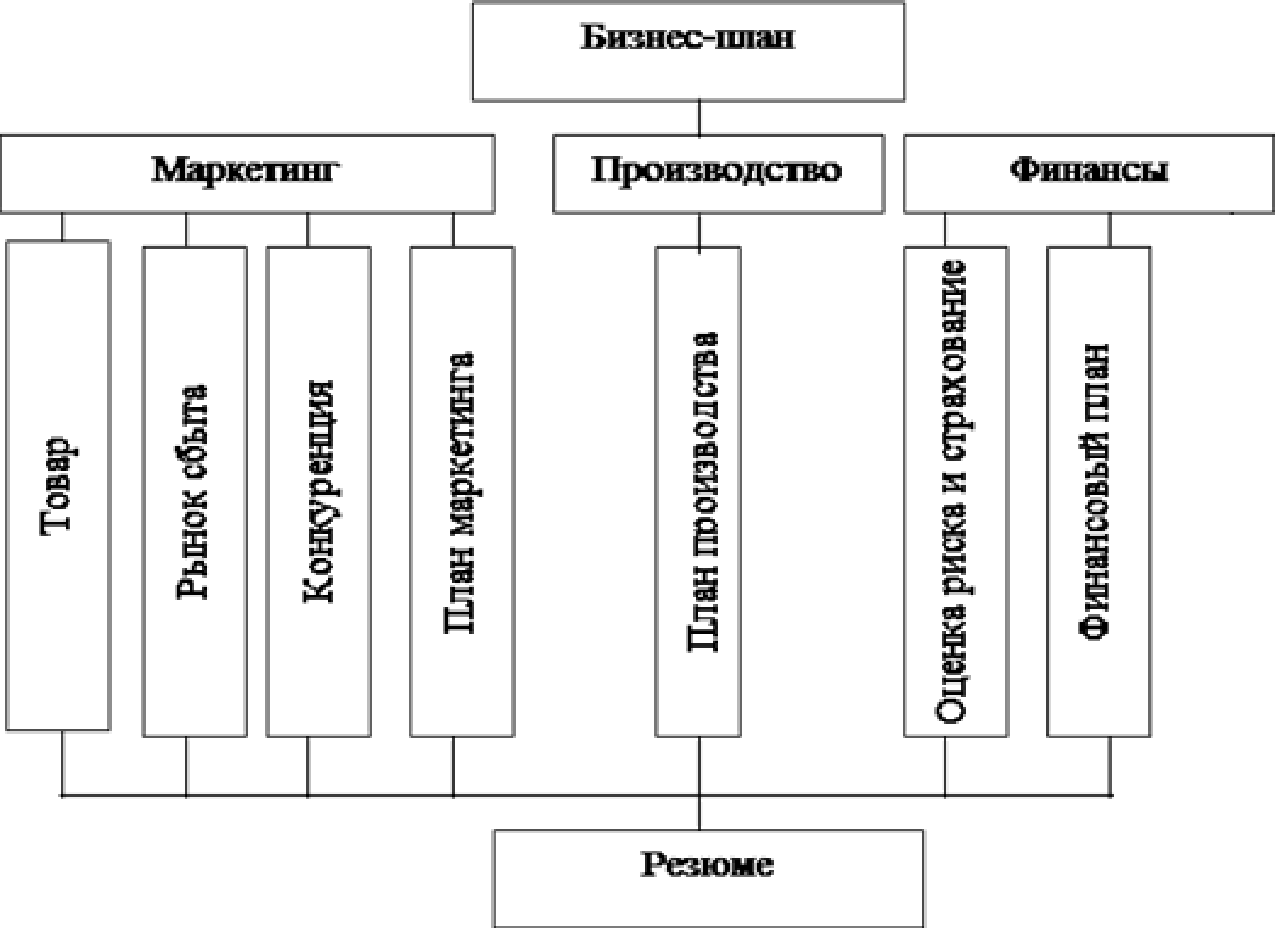 24.Класс «А» - информация о значительной экономии электроэнергии электроприбором завесь срок эксплуатации (об энергосбережении).